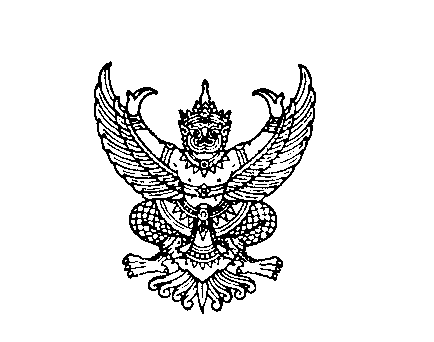 ที่ มท ๐๘20.3/ว            					กรมส่งเสริมการปกครองท้องถิ่น			   				ถนนนครราชสีมา เขตดุสิต กทม. ๑๐300						            กันยายน  2๕64เรื่อง  ขอเชิญชวนจัดกิจกรรมวันรักต้นไม้ประจำปีของชาติ พ.ศ. 2564เรียน  ผู้ว่าราชการจังหวัด ทุกจังหวัดสิ่งที่ส่งมาด้วย	สำเนาหนังสือกระทรวงมหาดไทย ที่ มท 0211.5/ว 5370		ลงวันที่ 17 กันยายน 2564                                                           จำนวน 1 ฉบับ		ด้วยกรมส่งเสริมการปกครองท้องถิ่นได้รับแจ้งจากกระทรวงมหาดไทยว่า ตามที่คณะรัฐมนตรีได้มีมติเมื่อวันที่ 26 มิถุนายน 2533 กำหนดให้วันที่ 21 ตุลาคม ของทุกปี ซึ่งเป็นวันคล้ายวันพระราชสมภพของสมเด็จพระศรีนครินทราบรมราชชนนี เป็นวันบำรุงรักษาต้นไม้ประจำปีของชาติ และมติคณะรัฐมนตรี
เมื่อวันที่ 15 ตุลาคม 2533 อนุมัติให้วันที่ 21 ตุลาคม ของทุกปี เป็น “วันรักต้นไม้ประจำปีของชาติ”
กรมป่าไม้จึงขอความร่วมมือกระทรวงมหาดไทยและหน่วยงานในสังกัด จัดกิจกรรมวันรักต้นไม้ประจำปีของชาติ พ.ศ. 2564 ในวันที่ 21 ตุลาคม 2564 หรือที่เห็นสมควร โดยร่วมกันบำรุงรักษาต้นไม้ ด้วยการพรวนดิน 
ใส่ปุ๋ย กำจัดวัชพืช โรค แมลง ตัดแต่งกิ่งต้นไม้ และรดน้ำต้นไม้ในพื้นที่ที่ได้ปลูกต้นไม้ตามโครงการปลูกป่า
เพื่ออนุรักษ์ ฟื้นฟู ป่าต้นน้ำ ป่าชายเลน และป้องกันไฟป่า หรือกิจกรรมวันรักต้นไม้ประจำปีของชาติ พ.ศ. 2564 หรือที่เห็นสมควร รายละเอียดปรากฏตามสิ่งที่ส่งมาด้วย	กรมส่งเสริมการปกครองท้องถิ่นพิจารณาแล้วเห็นว่า เพื่อให้เป็นไปตามมติคณะรัฐมนตรีดังกล่าวจึงขอให้จังหวัดแจ้งองค์กรปกครองส่วนท้องถิ่นร่วมจัดกิจกรรมวันรักต้นไม้ประจำปีของชาติ พ.ศ. 2564 
ในวันที่ 21 ตุลาคม 2564 หรือตามที่เห็นสมควร ทั้งนี้ ขอให้ส่งสรุปผลการจัดกิจกรรมในพื้นที่พร้อมภาพถ่าย
ส่งให้กรมป่าไม้ และสำเนาส่งกรมส่งเสริมการปกครองท้องถิ่นอีกทางหนึ่งด้วย		จึงเรียนมาเพื่อโปรดพิจารณา		ขอแสดงความนับถือ                       	 อธิบดีกรมส่งเสริมการปกครองท้องถิ่นกองสิ่งแวดล้อมท้องถิ่นกลุ่มงานทรัพยากรธรรมชาติ  
โทร. ๐-๒๒๔๑-๙๐๐๐ ต่อ 2113 